В целях выявления и учета мнения и интересов жителей города Новосибирска по проекту постановления мэрии города Новосибирска «О проекте планировки и проектах межевания территории, ограниченной улицами Бородина, Петухова, Советским шоссе и границей города Новосибирска, в Кировском районе», в соответствии с Градостроительным кодексом Российской Федерации, Федеральным законом от 06.10.2003 № 131-ФЗ «Об общих принципах организации местного самоуправления в Российской Федерации», решением Совета депутатов города Новосибирска от 20.06.2018 №  640 «О Порядке организации и проведения в городе Новосибирске общественных обсуждений и публичных слушаний в соответствии с законодательством о градостроительной деятельности», постановлением мэрии города Новосибирска от 25.09.2018 № 3495 «О подготовке проекта планировки и проектов межевания территории, ограниченной улицами Бородина, Петухова, Советским шоссе и границей города Новосибирска, в Кировском районе», руководствуясь Уставом города Новосибирска, ПОСТАНОВЛЯЮ:1. Провести:1.1. Публичные слушания по проекту постановления мэрии города Новосибирска «О проекте планировки и проектах межевания территории, ограниченной улицами Бородина, Петухова, Советским шоссе и границей города Новосибирска, в Кировском районе» (далее – публичные слушания) (приложение) с 23.05.2019 по 04.07.2019.1.2. Собрание участников публичных слушаний 14.06.2019 в 14.00 час. по адресу: Российская Федерация, Новосибирская область, город Новосибирск, Красный проспект, 50, кабинет 230.2. Создать организационный комитет по подготовке и проведению публичных слушаний (далее – организационный комитет) в следующем составе:3. Определить местонахождение организационного комитета по адресу: Российская Федерация, Новосибирская область, город Новосибирск, Красный проспект, 50, кабинет 528, почтовый индекс: 630091, адрес электронной почты: ogalimova@admnsk.ru, контактный телефон: 227-54-18.4. Установить порядок проведения публичных слушаний, состоящий из следующих этапов:оповещение о начале публичных слушаний;размещение проекта, подлежащего рассмотрению на публичных слушаниях и открытие экспозиции или экспозиций такого проекта;проведение экспозиции или экспозиций проекта, подлежащего рассмотрению на публичных слушаниях;проведение собрания участников публичных слушаний;подготовка и оформление протокола публичных слушаний; подготовка и опубликование заключения о результатах публичных слушаний.5. Предложить участникам публичных слушаний, определенным законодательством о градостроительной деятельности и прошедшим идентификацию в соответствии с данным законодательством, с 30.05.2019 по 14.06.2019  внести в организационный комитет предложения и замечания, касающиеся проекта.6. Организационному комитету:6.1. Подготовить оповещение о начале публичных слушаний.6.2. Не позднее чем за семь дней до дня размещения на официальном сайте проекта, подлежащего рассмотрению на публичных слушаниях, организовать опубликование (обнародование) оповещения о начале публичных слушаний в периодическом печатном издании «Бюллетень органов местного самоуправления города Новосибирска» и его размещение в средствах массовой информации, на официальном сайте города Новосибирска в информационно-телекоммуникационной сети «Интернет» (далее – официальный сайт).6.3. Организовать размещение проекта и информационных материалов к нему на официальном сайте.6.4. Организовать оборудование информационных стендов по адресам: Российская Федерация, Новосибирская область, город Новосибирск, Красный проспект, 50, кабинет 528; Российская Федерация, Новосибирская область, город Новосибирск, ул. Петухова, 18, стенд кабинета 215 (администрация Кировского района города Новосибирска).6.5. В течение срока, указанного в пункте 5 постановления, осуществлять регистрацию и рассмотрение предложений и замечаний, вносимых участниками публичных слушаний.7. Возложить на Тимонова Виктора Александровича, заместителя начальника департамента строительства и архитектуры мэрии города Новосибирска  главного архитектора города, ответственность за организацию и проведение первого заседания организационного комитета.8. Департаменту строительства и архитектуры мэрии города Новосибирска разместить постановление и оповещение о начале публичных слушаний на официальном сайте.9. Департаменту информационной политики мэрии города Новосибирска обеспечить опубликование постановления и оповещение о начале публичных слушаний в средствах массовой информации.10. Контроль за исполнением постановления возложить на заместителя мэра города Новосибирска – начальника департамента строительства и архитектуры мэрии города Новосибирска.Кучинская2275337ГУАиГПриложениек постановлению мэриигорода Новосибирскаот 22.05.2019 № 1829Проект постановления мэриигорода НовосибирскаВ целях выделения элементов планировочной структуры, установления параметров планируемого развития элементов планировочной структуры, зон планируемого размещения объектов капительного строительства, в том числе объектов федерального значения, объектов регионального значения, объектов местного значения, определения местоположения границ образуемых и изменяемых земельных участков, с учетом протокола публичных слушаний и заключения о результатах публичных слушаний, в соответствии с Градостроительным кодексом Российской Федерации, постановлением Правительства Российской Федерации от 19.11.2014 № 1221 «Об утверждении Правил присвоения, изменения и аннулирования адресов», решением Совета депутатов города Новосибирска от 24.05.2017 № 411 «О Порядке подготовки документации по планировке территории и признании утратившими силу отдельных решений Совета депутатов города Новосибирска, постановлением мэрии города Новосибирска от 25.09.2018 № 3495 «О подготовке проекта планировки и проектов межевания территории, ограниченной улицами Бородина, Петухова, Советским шоссе и границей города Новосибирска, в Кировском районе», руководствуясь Уставом города Новосибирска, ПОСТАНОВЛЯЮ:1. Утвердить проект планировки территории, ограниченной улицами Бородина, Петухова, Советским шоссе и границей города Новосибирска, в Кировском районе (приложение 1).2. Утвердить проект межевания территории квартала 332.01.01.03 в границах проекта планировки территории, ограниченной улицами Бородина, Петухова, Советским шоссе и границей города Новосибирска, в Кировском районе (приложение 2)3. Утвердить проект межевания территории квартала 332.02.03.02 в границах проекта планировки территории, ограниченной улицами Бородина, Петухова, Советским шоссе и границей города Новосибирска, в Кировском районе (приложение 3)4. Утвердить проект межевания территории квартала 332.03.03.01 в границах проекта планировки территории, ограниченной улицами Бородина, Петухова, Советским шоссе и границей города Новосибирска, в Кировском районе (приложение 4).5. Утвердить проект межевания территории квартала 332.03.04.01 в границах проекта планировки территории, ограниченной улицами Бородина, Петухова, Советским шоссе и границей города Новосибирска, в Кировском районе (приложение 5).6. Утвердить проект межевания территории квартала 332.03.04.03 в границах проекта планировки территории, ограниченной улицами Бородина, Петухова, Советским шоссе и границей города Новосибирска, в Кировском районе (приложение 6).7. Утвердить проект межевания территории квартала 332.03.05.01 в границах проекта планировки территории, ограниченной улицами Бородина, Петухова, Советским шоссе и границей города Новосибирска, в Кировском районе (приложение 7).8. Присвоить адреса образуемым земельным участкам: согласно приложению 1 к проекту межевания территории квартала 332.01.01.03 в границах проекта планировки территории, ограниченной улицами Бородина, Петухова, Советским шоссе и границей города Новосибирска, в Кировском районе;согласно приложению 1 к проекту межевания территории квартала 332.02.03.02 в границах проекта планировки территории, ограниченной улицами Бородина, Петухова, Советским шоссе и границей города Новосибирска, в Кировском районе;согласно приложению 1 к проекту межевания территории квартала 332.03.03.01 в границах проекта планировки территории, ограниченной улицами Бородина, Петухова, Советским шоссе и границей города Новосибирска, в Кировском районе;согласно приложению 1 к проекту межевания территории квартала 332.03.04.01 в границах проекта планировки территории, ограниченной улицами Бородина, Петухова, Советским шоссе и границей города Новосибирска, в Кировском районе;согласно приложению 1 к проекту межевания территории квартала 332.03.04.03 в границах проекта планировки территории, ограниченной улицами Бородина, Петухова, Советским шоссе и границей города Новосибирска, в Кировском районе.согласно приложению 1 к проекту межевания территории квартала 332.03.05.01 в границах проекта планировки территории, ограниченной улицами Бородина, Петухова, Советским шоссе и границей города Новосибирска, в Кировском районе.9. Признать утратившими силу постановления мэрии города Новосибирска:от 06.02.2018 № 428  «О проекте планировки и проектах межевания территории, ограниченной улицами Бородина, Петухова, Советским шоссе и границей города Новосибирска, в Кировском районе»;от 14.08.2018 № 2929 «О проекте межевания территории квартала 332.03.04.03 в границах проекта планировки территории, ограниченной улицами Бородина, Петухова, Советским шоссе и границей города Новосибирска, в Кировском районе».10. Департаменту строительства и архитектуры мэрии города Новосибирска разместить постановление на официальном сайте города Новосибирска в информационно-телекоммуникационной сети «Интернет».11. Департаменту информационной политики мэрии города Новосибирска в течение семи дней со дня издания постановления обеспечить опубликование постановления.12. Контроль за исполнением постановления возложить на заместителя мэра города Новосибирска – начальника департамента строительства и архитектуры мэрии города Новосибирска.Кучинская2275337ГУАиГ Приложениек постановлению мэриигорода Новосибирскаот ___________ № _______ПРОЕКТпланировки территории ограниченной улицами Бородина, Петухова, Советским шоссе и границей города Новосибирска, в Кировском районе1. Чертеж планировки территории (приложение 1).2. Положение о характеристиках планируемого развития территории (приложение 2).3. Положения об очередности планируемого развития территории (приложение 3).____________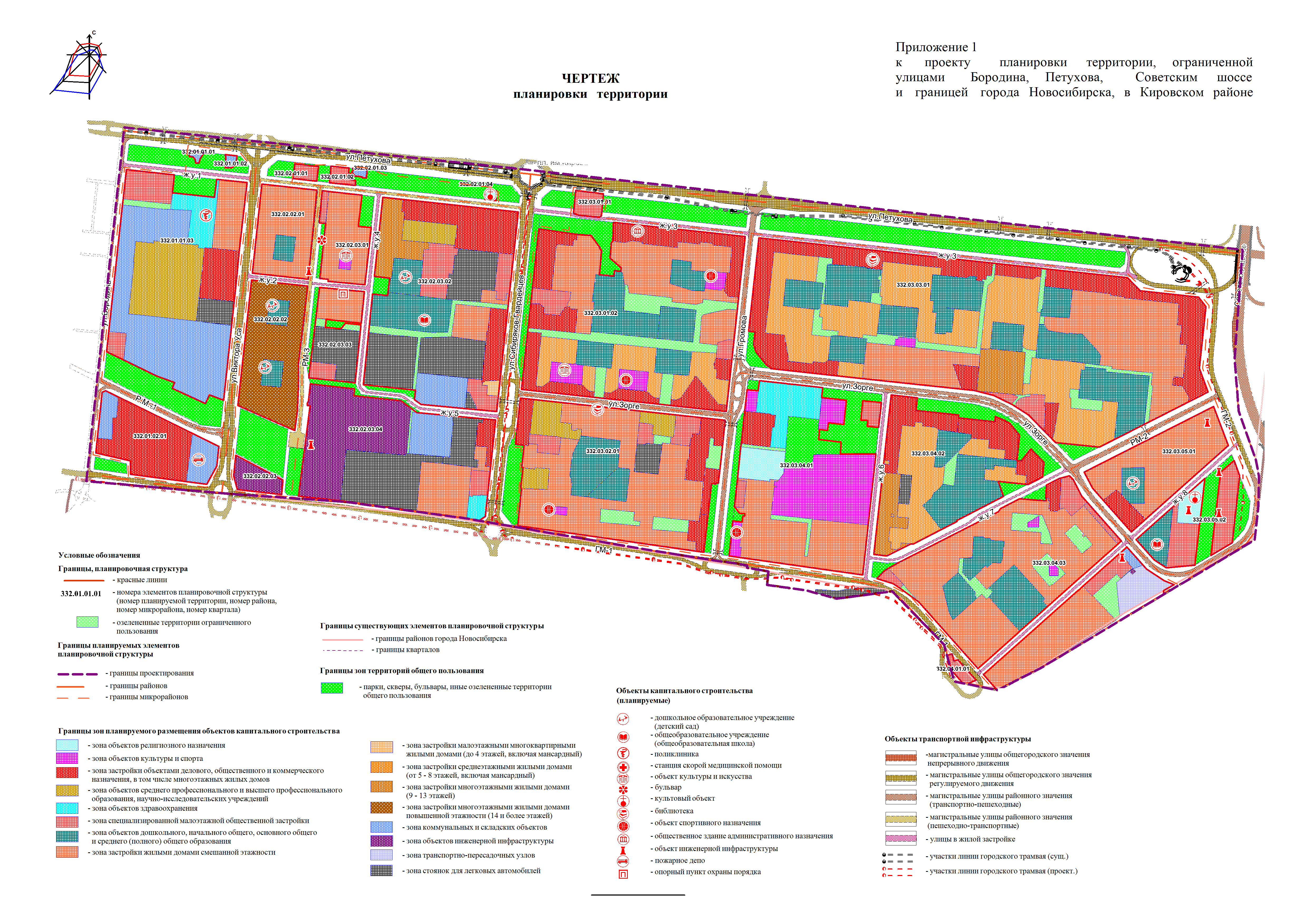 Приложение 2 к проекту планировки территории, ограниченной улицами Бородина, Петухова, Советским шоссе и границей города Новосибирска, в Кировском районеПОЛОЖЕНИЕо характеристиках планируемого развития территории1. Характеристики планируемого развития территорииПроект планировки территории, ограниченной улицами Бородина, Петухова, Советским шоссе и границей города Новосибирска, в Кировском районе (далее – проект планировки) разработан в отношении территории, ограниченной улицами Бородина, Петухова, Советским шоссе и границей города Новосибирска, в Кировском районе (далее – планируемая территория). Проект планировки выполнен с целью выделения элементов планировочной структуры планируемой территории, установления характеристик планируемого развития данных элементов – районов, микрорайонов, кварталов.Площадь планируемой территории – 486 га.1.1. Размещение объектов капитального строительстваразличного назначенияВ соответствии с Генеральным планом города Новосибирска и принятыми планировочными решениями проектом планировки предусматриваются следующие основные мероприятия по развитию планируемой территории:размещение новой многоэтажной жилой застройки повышенной этажности в квартале 332.02.02.02;размещение новой средне- и многоэтажной жилой застройки с объектами местного и районного обслуживания в кварталах 332.02.02.01, 332.02.03.01 (частично), 332.02.03.02 (частично), 332.03.01.02, 332.03.02.01, 332.03.03.01, 332.03.04.03, 332.03.05.01;размещение жилой застройки на незастроенных участках в составе всех кварталов в пределах нормативной плотности населения микрорайонов, составляющей не более 420 человек/га;размещение вдоль магистральных улиц общегородского значения объектов общественного назначения в составе общественно-деловых и смешанных общественно-жилых зон;развитие улично-дорожной сети (далее – УДС) с устройством новых магистральных улиц общегородского и районного значения, улиц местного значения;размещение новых линий наземного и внеуличного пассажирского общественного транспорта, стоянок автомобильного транспорта.На планируемой территории предусмотрено продолжение развития жилых кварталов с размещением стоянок автомобильного транспорта районного и местного обслуживания, озелененных скверов, элементов пешеходной и бульварной сети. В расчетный срок должно быть завершено формирование общественного центра планируемой территории (квартал 332.03.04.03) с обустройством парковой зоны, строительством объектов общественного назначения с плавательным бассейном и спортивной школой, реконструкцией кинотеатра «Рассвет» с возможным размещением в нем дома культуры, развитием церковно-приходского комплекса Русской Православной Церкви. Новая застройка размещается в кварталах 332.02.01.01, 332.02.01.02, 332.02.01.04, 332.03.05.01 и 332.03.04.03 с учетом санитарно-защитной зоны действующего пивоваренного завода акционерного общества (далее – АО) «Москва-Эфес» (далее – пивоваренный завод). Объекты спортивного назначения размещаются также в структуре кварталов 332.03.01.02, 332.03.02.01, 332.03.04.01, На расчетный срок к 2030 году показатели развития планируемой территории могут составить следующие значения:численность населения достигнет 77,0 тыс. человек при средней жилищной обеспеченности 30 кв. м/человека;обеспеченность озелененными территориями общего пользования составит 7,9 кв. м/человека.Общие показатели застройки зон допустимого размещения объектов жилищного строительства представлены в таблице 1.Таблица 1Общие показатели застройки зон допустимого размещения объектов жилищного строительства1.1.1. Размещение объектов капитального строительствафедерального значенияСуществующие на планируемой территории объекты федерального значения на расчетный срок сохраняются. На расчетный срок предусматривается размещение и строительство новых объектов: пожарного депо в квартале 332.01.02.01;опорного пункта охраны порядка в квартале 332.02.03.03.1.1.2. Размещение объектов капитального строительства регионального значенияСуществующие на планируемой территории объекты регионального значения на расчетный срок сохраняются. На расчетный срок предусматривается размещение и строительство объекта здравоохранения – поликлиники на 750 посещений в смену в квартале 332.01.01.03.На расчетный срок предусматривается размещение и строительство новых объектов дополнительного образования и социально-культурного назначения: двух объектов культуры и искусства в кварталах 332.02.03.01 и 332.03.01.02.1.1.3. Размещение объектов капитального строительстваместного значенияНа расчетный срок предусматривается размещение и строительство новых объектов общего среднего и дошкольного образования соответствующей расчетной вместимости:общеобразовательной школы на 1270 мест в квартале 332.02.03.02;общеобразовательной школы на 600 мест в квартале 332.03.05.02;двух детских садов на 160 мест в квартале 332.02.02.02;детского сада на 340 мест в квартале 332.02.03.02;детского сада на 250 мест в квартале 332.03.05.01;четырех объектов спортивного назначения в кварталах 332.03.01.02, 332.03.02.01, 332.03.04.01;двух библиотек (информационных центров), встроенных в здания общественно-жилого назначения, в кварталах 332.03.02.01, 332. 03.03.01.На расчетный срок предусматривается размещение новых объектов озеленения: местной сети бульваров и скверов в составе жилых кварталов.На расчетный срок предусматривается реконструкция существующих и строительство новых объектов УДС:новое строительство по Советскому шоссе – участка магистральной улицы общегородского значения непрерывного движения протяженностью 0,73 км с транспортными развязками в двух уровнях;расширение проезжей части участков магистральных улиц общегородского значения регулируемого движения по ул. Петухова (3,77 км) и ул. Сибиряков-Гвардейцев (1,19 км);новое строительство участков магистральных улиц общегородского значения регулируемого движения с шириной проезжей части 15 м и улиц с проектными номерами ГМ-1 (3,20 км), ГМ-2 (0,93 км);расширение до 15 м проезжей части участков магистральных улиц районного значения по ул. Зорге (0,74 км), ул. Громова (1,2 км), ул. Бородина (1,14 км);новое строительство участков магистральных улиц районного значения с шириной проезжей части 15 м по ул. Зорге (продление в восточном направлении – 0,54 км), по улицам с проектными номерами РМ-1 (0,45 км), РМ-2 (0,54 км);новое строительство участков улиц в жилой застройке с шириной проезжей части 9 м с проектными номерами ж.у. 4 (0,66 км), ж.у. 2 (0,41 км), ж.у. 7 (0,74 км), ж.у. 8 (0,46 км), улицы в жилой застройке с шириной проезжей части 7 м с проектным номером ж.у. 5 (0,49 км).1.2. Развитие системы транспортного обслуживанияПредусматривается развитие существующих и строительство новых элементов системы транспортного обслуживания планируемой территории. Развитие получают и существующие виды транспорта.Проектными мероприятиями предусмотрено достижение на расчетный срок плотности УДС в размере 4,5 км/кв. км, что создаст условия для пропуска перспективных транспортных потоков. Предусматривается реконструкция существующих и строительство новых элементов УДС в следующем составе:магистральная улица общегородского значения непрерывного движения по Советскому шоссе;магистральные улицы общегородского значения регулируемого движения различных категорий:магистральные улицы общегородского значения регулируемого движения по ул. Петухова, ул. Виктора Уса, ул. Сибиряков-Гвардейцев, улицам с проектными номерами ГМ-1, ГМ-2;магистральные улицы районного значения транспортно-пешеходные по ул. Бородина, ул. Громова, ул. Зорге, улицам с проектными номерами РМ-1,    РМ-2, РМ-3;улицы и дороги местного значения в жилой застройке.Общая протяженность УДС на расчетный срок увеличится в 2,2 раза и достигнет 26,50 км, в том числе протяженность магистральных улиц достигнет 15,35 км.Положение установленных проектом планировки красных линий определяется шириной проезжей части улиц и дорог (таблица 3), коридоров инженерно-технических коммуникаций, тротуаров и полос озеленения.Показатели проезжей части улиц и дорог представлены в таблице 1Таблица 2Показатели проезжей части улиц и дорогПроектом планировки учитывается необходимость строительства транспортных развязок, в том числе в двух уровнях. На пересечениях магистральных улиц общегородского значения обеспечивается пропуск непрерывного транспортного потока в прямом направлении для улицы более высокой категории. Новые линии трамвая предусматриваются по магистральной улице общегородского значения регулируемого движения с проектным номером ГМ-2.Развитие автобусного сообщения предусматривается по новым магистральным улицам общегородского значения регулируемого движения с проектными номерами ГМ-1, ГМ-2 и по магистральным улицам районного значения с проектными номерами РМ-1, РМ-2, РМ-3. Остановки экспресс-автобусов предусматриваются на магистральной улице общегородского значения непрерывного движения – Советском шоссе. Дальнейшее развитие получает движение троллейбусов по магистральной улице общегородского значения регулируемого движения – ул. Петухова в направлении Юго-Восточного планировочного района. Общая протяженность линий пассажирского общественного транспорта всех видов увеличится на расчетный срок в 1,6 раз и достигнет 15,10 км. На планируемой территории формируется сеть пешеходного движения, представленная системой бульваров, тротуарами в пределах УДС, дорожками и тротуарами внутриквартальных территорий, пешеходными площадями при транспортно-пересадочных узлах и объектах массового посещения. Сеть пешеходных улиц и бульваров ориентирована в направлении движения к объектам массового посещения, в первую очередь к транспортно-пересадочным узлам по магистральной улице общегородского значения регулируемого движения – ул. Петухова. Через планируемую территорию формируется сквозной пешеходный маршрут, проходящий в продольном направлении вдоль ул. Петухова и магистральной улицы районного значения с проектным номером РМ-1.Предусматривается развитие многоуровневой системы хранения индивидуального автотранспорта. Выделяется зона стоянок для легковых автомобилей для размещения многоуровневых гаражных комплексов и станций технического обслуживания (далее – СТО) городского значения с радиусами доступности до 1500 м в условиях реконструкции без ограничения по вместимости, гаражных комплексов и СТО районного обслуживания с радиусами доступности до 150 м и вместимостью до 500 машино-мест. Автопарковочные комплексы и автостоянки местного обслуживания размещаются в пределах земельных участков объектов капитального строительства. В состав проезжих частей магистральных улиц и улиц и дорог местного значения включаются дополнительные полосы, используемые для временного хранения автотранспорта.1.3. Развитие системы инженерного обеспечения1.3.1. ВодоснабжениеПредусматривается развитие централизованной системы холодного водоснабжения от коммунальных сетей города. Планируемая система кольцевая с тупиковыми отводами до потребителей. Предусматривается прокладка новых магистральных и межквартальных водоводов. От насосной станции II подъема до водовода Д 1000 мм по ул. Петухова вдоль границ проекта планировки предусматривается размещение городского водовода Д 1000 мм в соответствии со схемой водоснабжения города Новосибирска до 2015 и до 2030 годов, утвержденной постановлением мэрии города Новосибирска от 06.05.2013 № 4303 «Об утверждении схемы водоснабжения города Новосибирска до 2015 и до 2030 годов и схемы водоотведения города Новосибирска до 2015 и до 2030 годов». Кварталы новой застройки обеспечиваются новыми сетями водоснабжения, проложенными на межквартальных территориях. Противопожарный водопровод объединен с хозяйственно-питьевым. Водоснабжение планируемой территории осуществляется от существующих сетей водопровода диаметром 300 - 500 мм.Проектируемый суточный расход воды составит 30298,3 куб. м в сутки.Расходы на пожаротушение принимаются в соответствии со сводами правил СП 8.13130.2009 «Свод правил. Системы противопожарной защиты. Источники наружного противопожарного водоснабжения. Требования пожарной безопасности» и СП 30.13330.2016. СНиП 2.04.01-85* «Свод правил. Внутренний водопровод и канализация зданий». Наружное пожаротушение предусматривается из пожарных гидрантов, устанавливаемых на уличных и внутриквартальных сетях водопровода. Расход воды на внутреннее пожаротушение будет согласован с территориальными органами пожарного надзора при конкретизации степени огнестойкости зданий.1.3.2. ВодоотведениеПредусматривается развитие централизованной системы самотечно-напорной канализации. Новые коллекторы размещаются  на межквартальных территориях новой застройки. Диаметр межквартальной сети водоотведения принят в пределах Д 200 - 500 мм. На планируемой территории находятся две канализационные станции: одна проектируемая и одна существующая.Проектируемый суточный расход стоков составляет 26562,3 куб. м в сутки.1.3.3. ТеплоснабжениеПотребители тепла в границах проекта планировки обеспечиваются централизованным теплоснабжением и горячим водоснабжением от центральных тепловых пунктов (далее – ЦТП). Температурный график внутриквартальных тепловых сетей от ЦТП к потребителям – 130/70 °С.Кроме жилой, административной и общественной застройки, к централизованной системе теплоснабжения подключена часть индивидуальной жилой застройки.Объекты коммунально-бытового назначения обеспечиваются теплоснабжением от собственных котельных. На планируемой территории имеются производственные котельные, однако использовать их в окружении будущей жилой застройки не представляется возможным, так как они расположены не в соответствующих территориальных зонах и используемое оборудование не соответствует экологическим требованиям, они подлежат диверсификации и перепрофилированию.Для обеспечения тепловой мощностью перспективной застройки в зоне действия Кировской районной котельной (цех № 1) предусмотрены следующие мероприятия:а) строительство тепловых сетей в целях подключения новых потребителей:2 условных диаметра (далее – Ду) 150 мм: от тепловой камеры (далее – ТК) пароводного подогревателя (далее – ПП) 3692 до ПП 3693 (в 2017 году);от ТК ПП 3692 до ПП 3964 (в 2019 году);2 Ду 125 мм:от ТК 758А-34Б до ПП 1756 (в 2017 году);от ТК 758А-8Б до ПП 1755 (в 2017 году);от ТК 1035 до ТК ПП 1786 (в  2026 году);2 Ду 100 мм от ТК 758 до ПП 1964 (в 2022 году);б) увеличение пропускной способности существующих тепловых сетей в целях подключения новых потребителей:реконструкция теплотрассы по ул. Зорге с увеличением диаметра:от ТК 758А-7Б до ТК 758А-10Б с 2 Ду 400 мм до 2 Ду 600 мм; перекладка теплотрассы по ул. Петухова с увеличением диаметра:от ТК 1042 через ТК 1042-5 57 м в сторону ТК 1042-б с 2 Ду 500 мм и 2 Ду 700 мм до 2 Ду 1000 мм общей протяженностью 431 м.Для обеспечения тепловой мощностью перспективной застройки в зоне действия Кировской районной котельной (цех № 2) предусмотрено строительство квартальных тепловых сетей 2 Ду до 350 мм протяженностью 633,8 м.Теплоснабжение кварталов с сохраняемой застройкой предусматривается от существующих ЦТП. В кварталах, в которых дополнительно к существующей застройке могут размещаться жилые дома, теплоснабжение будет осуществляться от существующих ЦТП с учетом реконструкции и установки дополнительного оборудования. В кварталах с новой застройкой предусматривается строительство новых ЦТП. Проектируемая тепловая нагрузка в границах проекта планировки составляет 202,97 Гкал/ч.1.3.4. ГазоснабжениеСистема газоснабжения природным газом принята смешанная, состоящая из кольцевых и тупиковых газопроводов, двухступенчатая. Потребление природного газа запланировано в пределах разрешенных объемов существующих потребителей. Газ используется на нужды отопления и технологические нужды коммунально-бытовых и промышленных потребителей, Кировской районной котельной, локальных котельных индивидуальной жилой застройки, а также для приготовления пищи (газовые плиты) в жилых домах. Проектируемые газопроводы высокого давления подключаются к существующей газораспределительной сети города Новосибирска. 1.3.5. ЭлектроснабжениеВ связи с большой перегрузкой трансформаторов существующей 
ПС- 220/110 кВ «Тулинская» и ПС-110 кВ «Сварная», для обеспечения дополнительной перспективной нагрузки на расчетный срок 2030 г. в размере 64353,4 кВт предлагается реконструкция данных ПС – замена существующих силовых трансформаторов 2х31,5 МВт и 2х25 МВт на трансформаторы большей мощности, 2х63 МВт. Из-за попадания на планируемую территорию нескольких ВЛ-110 кВ (К-19/20; Ч1/2) предлагается данные ВЛ-110 кВ перевести в кабель и проложить в пределах улично-дорожной сети планируемой территории. С этой целью в границах проекта планировки резервируются инженерные коридоры для прокладки линий КЛ-110 кВ. На основании письма акционерного общества «Региональные электрические сети» (далее – АО «РЭС») № РЭлС-04/6462 в связи с прохождением по планируемой территории запланированной к строительству линии КЛ-220 кВ от ПС «Тулинская» до ПС «Новолуговая» резервируется инженерный коридор для прокладки данной линии. Инженерный коридор определен вдоль существующей трассы ВЛ-110 кВ, ПС «Тулинская» – ПС «Комсомольская». Для равномерного распределения электроэнергии на планируемой территории предусматривается использование существующих РП-10 кВ и, при технической возможности, частичная реконструкция этих РП (увеличение пропускной способности, увеличение сечения питающего кабеля), а также предусматривается размещение новых РП-10 кВ. В связи с этим предлагается на дальнейших этапах архитектурно-строительного проектирования застройки кварталов существующие нагрузки частично переключать на новые РП-10 кВ, тем самым разгрузить существующие РП-10 кВ.Размещение новых РП-10 кВ в границах кварталов дано условно и уточняется на этапах архитектурно-строительного проектирования застройки кварталов.Питание новых РП-10 кВ предусматривается по КЛ-10 кВ от существующей ПС-110кВ «Тулинская» по двум взаиморезервируемым линиям, прокладываемым в траншеях или кабельных каналах на расстоянии 2 м друг от друга кабелями из сшитого полиэтилена.Питание жилищного фонда и объектов социально-культурного назначения предусматривается от существующих и планируемых отдельно стоящих 
ТП-2х1250 кВА. Питание планируемых ТП должно осуществляться по двум взаиморезервируемым кабельным линиям по встречной двухлучевой схеме. Питающие линии жилищного фонда и объектов социально-культурного назначения на напряжение 0,4 кВ выполняются кабельными линиями с прокладкой в траншеях. Для потребителей I и II категорий электроснабжения прокладка питающего кабеля осуществляется в разных траншеях на расстоянии 2 м. В стесненных условиях допускается прокладка в одной траншее на расстоянии не менее чем 0,8 м. Размещение и подключение планируемых ТП выполняется на этапах архитектурно-строительного проектирования застройки планируемой территории.Наружное освещение выполняется по основным улицам и дорогам планируемой территории, подключение и управление выполняется по заданию АО «РЭС».1.3.6. СвязьСуществующие линейные сооружения связи (линии связи, контейнер-аппаратные с технологическим оборудованием связи), попадающие в зону размещения новой застройки, подлежат переносу с размещением вдоль существующих и проектируемых улиц.1.3.7. Инженерная подготовка планируемой территорииПроектом планировки предусматриваются мероприятия по организации рельефа и развитию системы ливневой канализации на всей планируемой территории. Рельеф планируемой территории позволяет обеспечить сбор и организацию естественного стока поверхностных вод с большей части планируемой территории. Вертикальная планировка предусматривается с преимущественным сохранением отметок действующих магистральных улиц. В зоне размещения новой застройки вертикальной планировкой обеспечиваются минимальные уклоны для организации естественного стока. Длина свободного пробега поверхностных вод по УДС не должна превышать 150 - 200 м. Перед проведением планировки в зоне размещения новой застройки должны предусматриваться мероприятия по снятию и сохранению существующего плодородного слоя почвы для его последующего использования при озеленении планируемой территории.Предусматривается развитие закрытой системы ливневой канализации для отвода дождевых, талых и поливомоечных стоков с селитебных и производственных территорий. С планируемой территории сброс стоков осуществляется в существующие коллекторы Д 1200 - 1500 мм, проходящие по ул. Петухова. Перехват и сбор стоков со стороны пригородных территорий осуществляется коллектором, проложенным по южной границе планируемой территории в створе проектируемой магистральной улицы общегородского значения регулируемого движения с проектным номером ГМ-1.2. Определение многофункциональных зон и планируемого значения их в городской застройкеПроектом планировки устанавливаются зоны планируемого размещения объектов капитального строительства, включая территории отдельных объектов социально-культурного, коммунально-бытового назначения. В зонах с уже существующими объектами капитального строительства предусматривается возможность дальнейшего развития планируемой территории с размещением новых объектов капитального строительства соответствующего назначения. Зоны планируемого размещения объектов капитального строительства, установленные проектом планировки, предусмотрены для размещения новых объектов на 1 очередь до 2020 года и на расчетный срок до 2030 года.Проектом планировки предусмотрены следующие зоны планируемого размещения объектов капитального строительства:зона объектов культуры и спорта; зона застройки объектами делового, общественного и коммерческого назначения, в том числе многоэтажных жилых домов; зона объектов среднего профессионального и высшего профессионального образования, научно-исследовательских учреждений;зона объектов здравоохранения;зона специализированной малоэтажной общественной застройки; зона объектов дошкольного, начального общего, основного общего и среднего (полного) общего образования; зона застройки жилыми домами смешанной этажности;зона застройки малоэтажными многоквартирными жилыми домами (до 4 этажей, включая мансардный);зона застройки среднеэтажными жилыми домами (от 5 - 8 этажей, включая мансардный);зона застройки многоэтажными жилыми домами (9 - 13 этажей);зона застройки многоэтажными жилыми домами повышенной этажности (14 и более этажей);зона коммунальных и складских объектов; зона улично-дорожной сети; зона объектов инженерной инфраструктуры;зона транспортно-пересадочных узлов;зона стоянок для легковых автомобилей; зона объектов религиозного назначения. Также проектом планировки предусматриваются территории рекреационного назначения, в том числе:зона объектов культуры и спорта; парки, скверы, бульвары, иные озелененные территории общего пользования;озелененные территории ограниченного пользования.2.1. Решения в части определения базового баланса зонирования территорииПроектируемый баланс территории на 2030 год представлен в таблице 3.Таблица 3Проектируемый баланс территории на 2030 год2.2. Основные технико-экономические показатели использования территорииОсновные показатели развития планируемой территории представлены в таблице 4.Таблица 4Основные показатели развития планируемой территории____________Приложение 3 к проекту планировки территории, ограниченной улицами Бородина, Петухова, Советским шоссе и границей города Новосибирска, в Кировском районеПОЛОЖЕНИЯ об очередности планируемого развития территорииСрок реализации объектов социальной инфраструктуры в границах проекта планировки принят в соответствии с решением Совета депутатов города Новосибирска от 21.12.2016 № 329 «О Программа комплексного развития социальной инфраструктуры города Новосибирска на 2017 – 2030 годы», решением Совета депутатов города Новосибирска от 28.03.2018 № 568 «О внесении изменений в Программу комплексного развития социальной инфраструктуры города Новосибирска на 2017 - 2030 годы, утвержденную решением Совета депутатов города Новосибирска от 21.12.2016 № 329 - до 2030 года». Строительство детского сада на 165 мест в жилом районе Акатуйский по улице Виктора Уса до 2023 года в соответствии с приложением 25 Перечня мероприятий (инвестиционных проектов) по проектированию, строительству и реконструкции объектов социальной инфраструктуры города Новосибирска.Строительство детского сада на 165 мест в жилом районе Акатуйский по улице Виктора Уса до 2026 года в соответствии с приложением 30 Перечня мероприятий (инвестиционных проектов) по проектированию, строительству и реконструкции объектов социальной инфраструктуры города Новосибирска.Строительство детского сада на 250 мест по улице Зорге до 2029 года в соответствии с приложением 64 Перечня мероприятий (инвестиционных проектов) по проектированию, строительству и реконструкции объектов социальной инфраструктуры города Новосибирска.Реконструкция школы № 183 на 119 мест по улице Петухова до 2018 года в соответствии с приложением 94 Перечня мероприятий (инвестиционных проектов) по проектированию, строительству и реконструкции объектов социальной инфраструктуры города Новосибирска.Строительство школы на 1100 мест в жилом районе Акатуйский по улице Сибиряков-Гвардейцев до 2020 года в соответствии с приложением 98 Перечня мероприятий (инвестиционных проектов) по проектированию, строительству и реконструкции объектов социальной инфраструктуры города Новосибирска.Реконструкция гимназии № 7 на 1100 мест по улице Зорге до 2028 года в соответствии с приложением 134 Перечня мероприятий (инвестиционных проектов) по проектированию, строительству и реконструкции объектов социальной инфраструктуры города Новосибирска.Строительство школы на 500 мест по улице Зорге до 2029 года в соответствии с приложением 140 Перечня мероприятий (инвестиционных проектов) по проектированию, строительству и реконструкции объектов социальной инфраструктуры города Новосибирска.Реконструкция школы № 65 на 1100 мест по улице Зорге, 149 до 2029 года в соответствии с приложением 142 Перечня мероприятий (инвестиционных проектов) по проектированию, строительству и реконструкции объектов социальной инфраструктуры города Новосибирска.Реконструкция школы № 41 на 1100 мест по улице Зорге, 259/1 до 2030 года в соответствии с приложением 149 Перечня мероприятий (инвестиционных проектов) по проектированию, строительству и реконструкции объектов социальной инфраструктуры города Новосибирска.Реконструкция школы № 65 на 1100 мест по улице Зорге, 149 до 2023 года в соответствии с приложением 151 Перечня мероприятий (инвестиционных проектов) по проектированию, строительству и реконструкции объектов социальной инфраструктуры города Новосибирска.Строительство ГБУЗ городская поликлиника № 22 до 2021 года в соответствии с приложением 162 Перечня мероприятий (инвестиционных проектов) по проектированию, строительству и реконструкции объектов социальной инфраструктуры города Новосибирска.Строительство здания общей врачебной практики по улице Бородина до 2030 года в соответствии с приложением 182 Перечня мероприятий (инвестиционных проектов) по проектированию, строительству и реконструкции объектов социальной инфраструктуры города Новосибирска.Строительство здания общей врачебной практики по улице Громова до 2030 года в соответствии с приложением 183 Перечня мероприятий (инвестиционных проектов) по проектированию, строительству и реконструкции объектов социальной инфраструктуры города Новосибирска.Строительство станции скорой помощи по улице Петухова до 2030 года в соответствии с приложением 230 Перечня мероприятий (инвестиционных проектов) по проектированию, строительству и реконструкции объектов социальной инфраструктуры города Новосибирска.Строительство раздевалки с туалетом и душевыми кабинами по улице Зорге до 2020 года в соответствии с приложением 262 Перечня мероприятий (инвестиционных проектов) по проектированию, строительству и реконструкции объектов социальной инфраструктуры города Новосибирска.Строительство бассейна по улице Зорге до 2030 года в соответствии с приложением 279 Перечня мероприятий (инвестиционных проектов) по проектированию, строительству и реконструкции объектов социальной инфраструктуры города Новосибирска.Строительство культурного центра по улице Зорге до 2030 года в соответствии с приложением 317 Перечня мероприятий (инвестиционных проектов) по проектированию, строительству и реконструкции объектов социальной инфраструктуры города Новосибирска.Срок реализации развития систем водоснабжения и водоотведения в соответствии с постановлением мэрии города Новосибирска от 06.05.2013 № 4303 «Об утверждении схемы водоснабжения города Новосибирска до 2015 и до 2030 годов и схемы водоотведения города Новосибирска до 2015 и до 2030 годов» - до 2030 года.На последующих стадиях проектирования уточнить состав очистных сооружений поверхностных стоков с учетом обеспечения степени их очистки 
в соответствии с требованиями нормативных документов, в том числе 
СанПиН 2.1.5.980-00.2.1.5 «Водоотведение населенных мест, санитарная охрана водных объектов. Гигиенические требования к охране поверхностных вод. Санитарные нормы и правила»._______________Приложение 2к постановлению мэриигорода Новосибирскаот __________ № _______ПРОЕКТмежевания территории квартала 332.01.01.03 в границах проекта планировки территории, ограниченной улицами Бородина, Петухова, Советским шоссе и границей города Новосибирска, в Кировском районе1. Текстовая часть проекта межевания территории:1.1. Сведения об образуемых земельных участках (приложение 1).1.2. Сведения о границах территории, в отношении которой утвержден проект межевания (приложение 2).2. Чертеж межевания территории (приложение 3).____________Приложение 1к проекту межевания территории квартала 332.01.01.03 в границах проекта планировки территории, ограниченной улицами Бородина, Петухова, Советским шоссе и границей города Новосибирска, в Кировском районеСВЕДЕНИЯоб образуемых земельных участках______________Приложение 2 к проекту межевания территории квартала 332.01.01.03 в границах проекта планировки территории, ограниченной улицами Бородина, Петухова, Советским шоссе и границей города Новосибирска, в Кировском районеСВЕДЕНИЯо границах территории, в отношении которой утвержденпроект межевания______________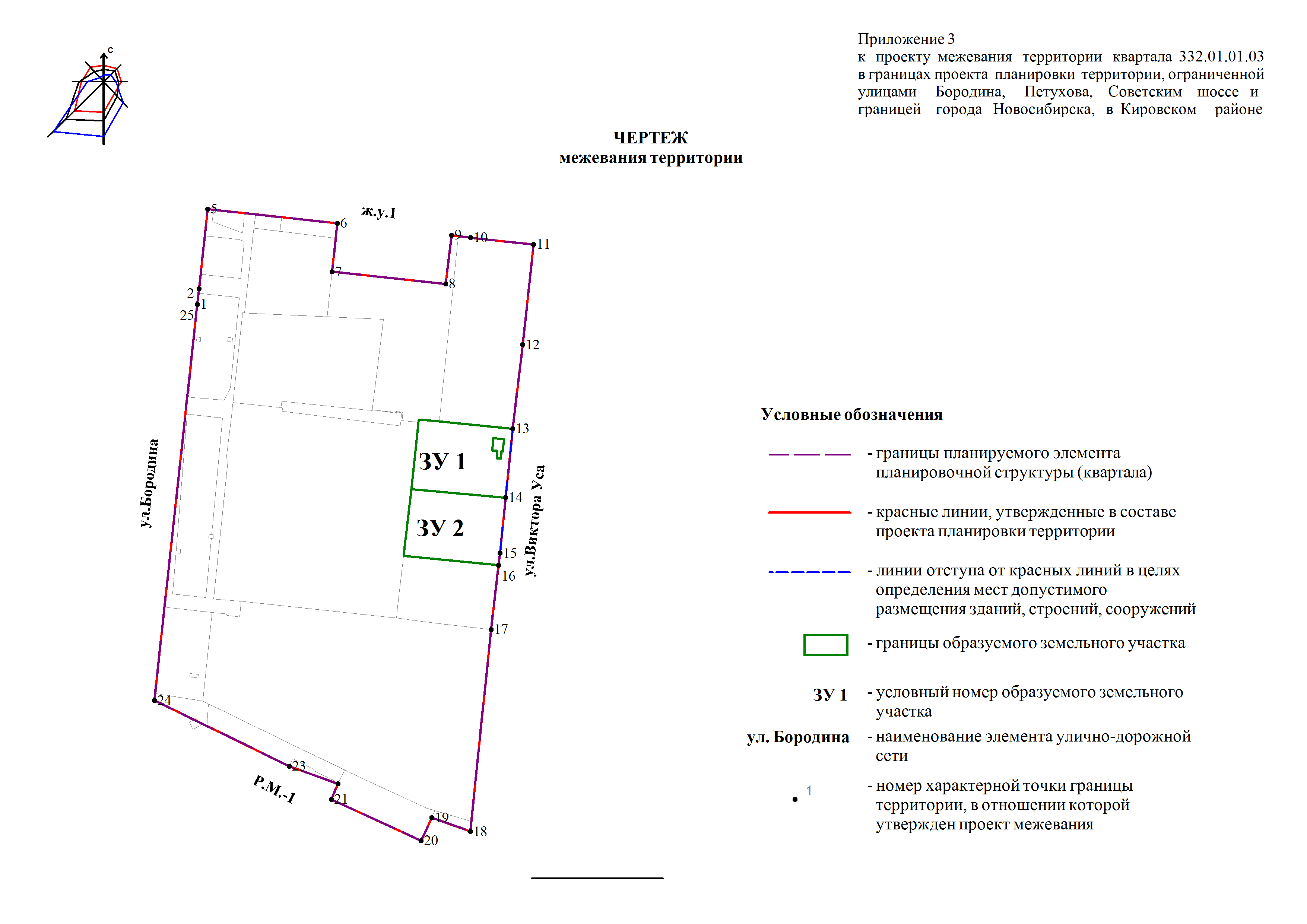 Приложение 3к постановлению мэрии города Новосибирска от __________ № _______ПРОЕКТмежевания территории квартала 332.02.03.02 в границах проекта планировки территории, ограниченной улицами Бородина, Петухова, Советским шоссе и границей города Новосибирска, в Кировском районе1. Текстовая часть проекта межевания территории:1.1. Сведения об образуемом земельном участке (приложение 1).1.2. Сведения о границах территории, в отношении которой утвержден проект межевания (приложение 2).2. Чертеж межевания территории (приложение 3).____________Приложение 1к проекту межевания территории квартала 332.02.03.02 в границах проекта планировки территории, ограниченной улицами Бородина, Петухова, Советским шоссе и границей города Новосибирска, в Кировском районеСВЕДЕНИЯоб образуемом земельном участке_________________Приложение 2 к проекту межевания территории квартала 332.02.03.02 в границах проекта планировки территории, ограниченной улицами Бородина, Петухова, Советским шоссе и границей города Новосибирска, в Кировском районеСВЕДЕНИЯо границах территории, в отношении которой утвержден проект межевания____________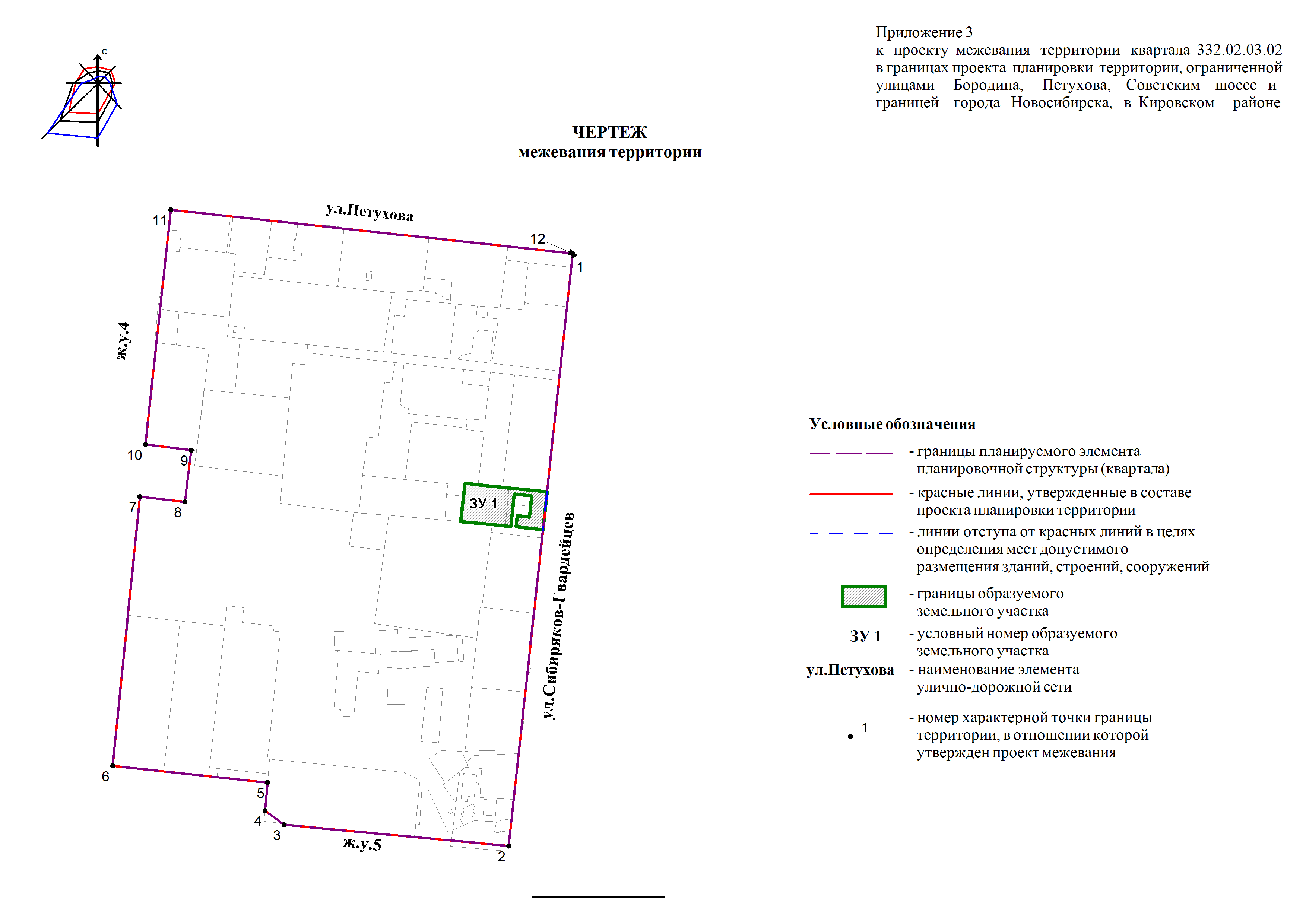 Приложение 4к постановлению мэрии города Новосибирскаот __________ № _______ПРОЕКТмежевания территории квартала 332.03.03.01 в границах проекта планировки территории, ограниченной улицами Бородина, Петухова, Советским шоссе и границей города Новосибирска, в Кировском районе1. Текстовая часть проекта межевания территории:1.1. Сведения об образуемых земельных участках (приложение 1).1.2. Сведения о границах территории, в отношении которой утвержден проект межевания (приложение 2).2. Чертеж межевания территории (приложение 3).____________Приложение 1к проекту межевания территории квартала 332.03.03.01 в границах проекта планировки территории, ограниченной улицами Бородина, Петухова, Советским шоссе и границей города Новосибирска, в Кировском районеСВЕДЕНИЯ об образуемых земельных участках____________Приложение 2 к проекту межевания территории квартала 332.03.03.01 в границах проекта планировки территории, ограниченной улицами Бородина, Петухова, Советским шоссе и границей города Новосибирска, в Кировском районеСВЕДЕНИЯо границах территории, в отношении которой утвержден проект межевания____________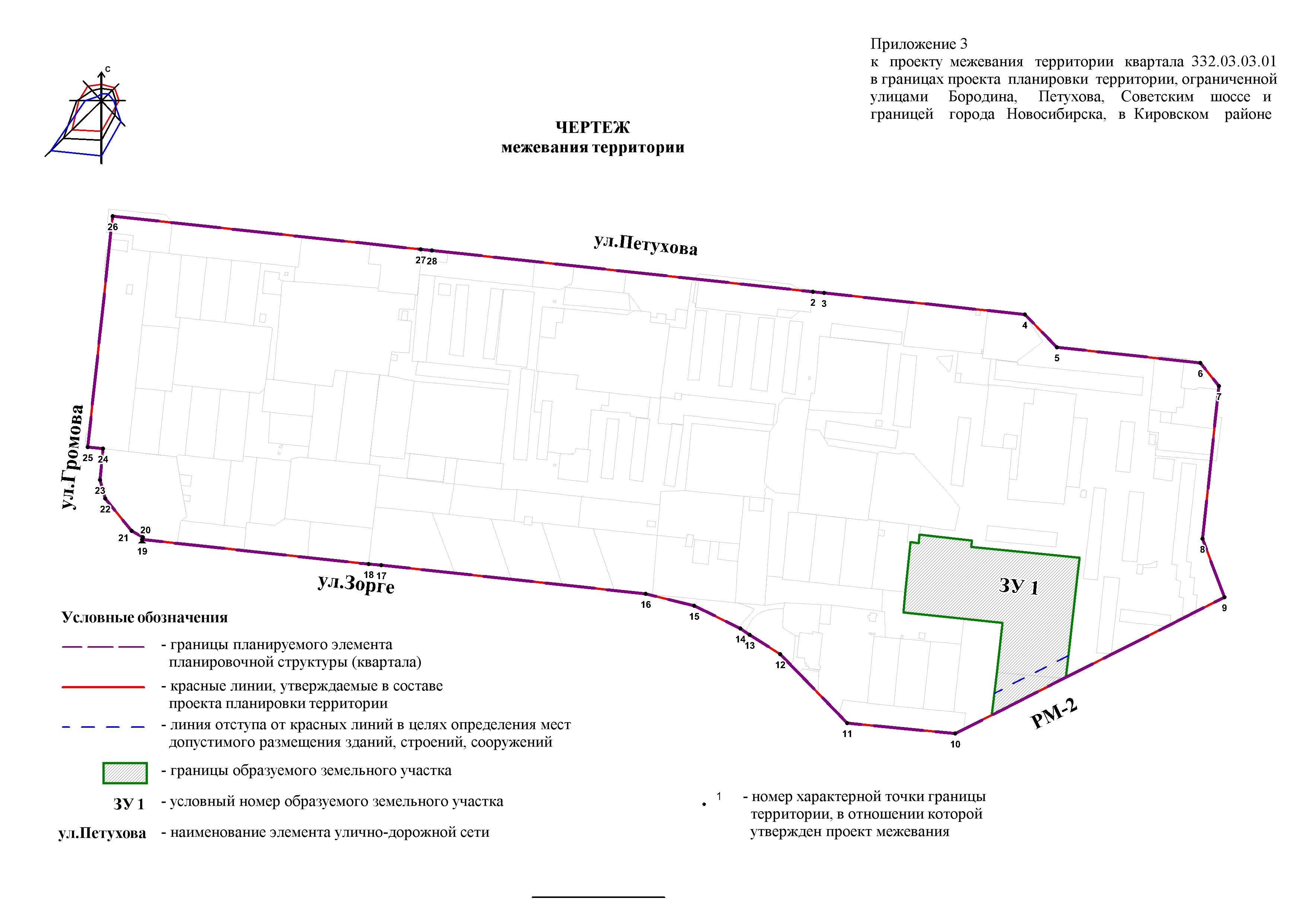 Приложение 5к постановлению мэрии  города Новосибирскаот __________ № _______ПРОЕКТмежевания территории квартала 332.03.04.01 в границах проекта планировки территории, ограниченной улицами Бородина, Петухова, Советским шоссе и границей города Новосибирска, в Кировском районе1. Текстовая часть проекта межевания территории:1.1. Сведения об образуемых земельных участках (приложение 1).1.2. Сведения о границах территории, в отношении которой утвержден проект межевания (приложение 2).2. Чертеж межевания территории (приложение 3).____________Приложение 1к проекту межевания территории квартала 332.03.04.01 в границах проекта планировки территории, ограниченной улицами Бородина, Петухова, Советским шоссе и границей города Новосибирска, в Кировском районеСВЕДЕНИЯ об образуемых земельных участках_____________Приложение 2 к проекту межевания территории квартала 332.03.04.01 в границах проекта планировки территории, ограниченной улицами Бородина, Петухова, Советским шоссе и границей города Новосибирска, в Кировском районеСВЕДЕНИЯо границах территории, в отношении которой утвержден проект межевания________________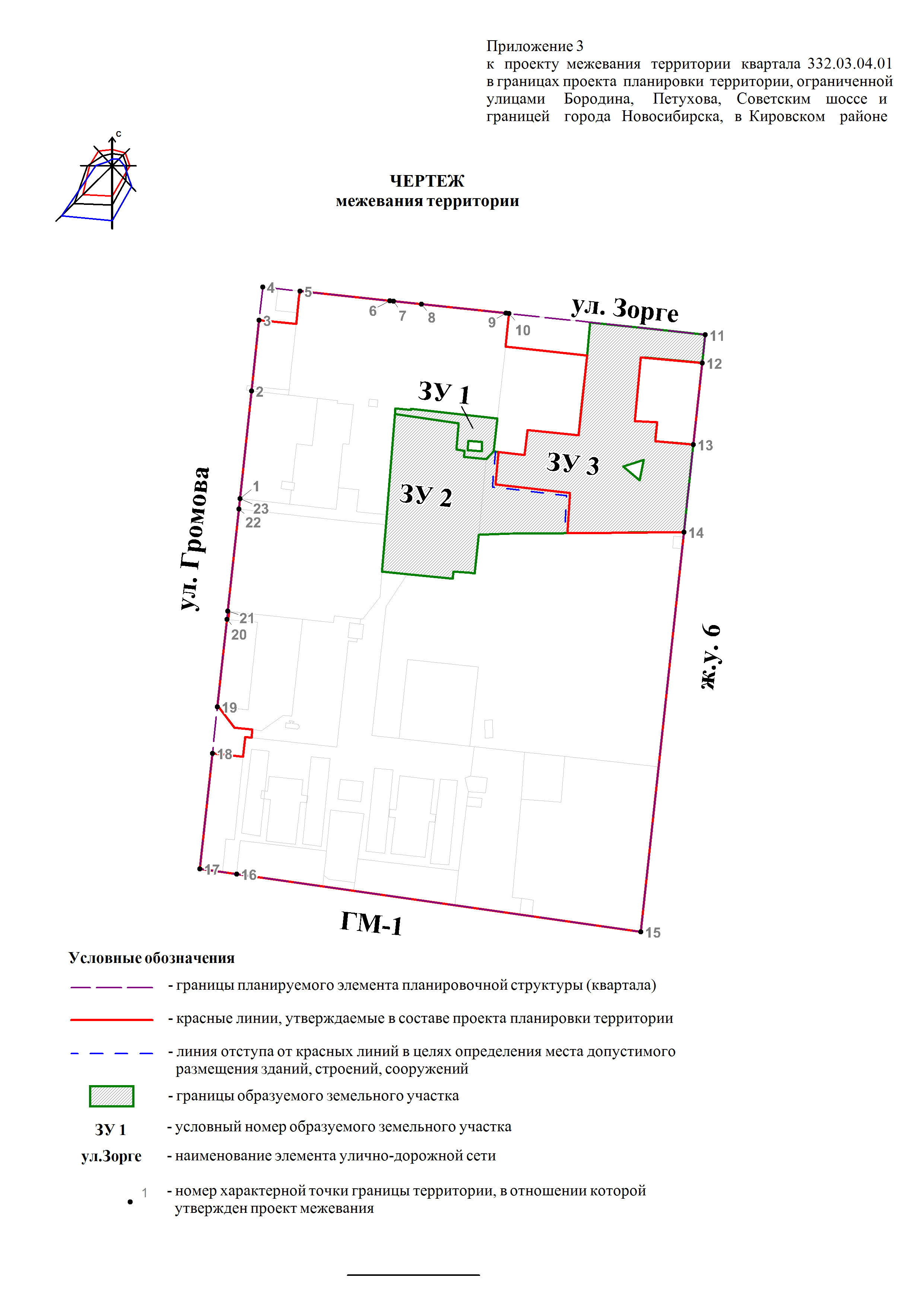 Приложение 6к постановлению мэрии города Новосибирскаот __________ № _______ПРОЕКТмежевания территории квартала 332.03.04.03 в границах проекта планировки территории, ограниченной улицами Бородина, Петухова, Советским шоссе и границей города Новосибирска, в Кировском районе1. Текстовая часть проекта межевания территории:1.1. Сведения об образуемых земельных участках (приложение 1).1.2. Сведения о границах территории, в отношении которой утвержден проект межевания (приложение 2).2. Чертеж межевания территории (приложение 3).____________Приложение 1к проекту межевания территории квартала 332.03.04.03 в границах проекта планировки территории, ограниченной улицами Бородина, Петухова, Советским шоссе и границей города Новосибирска, в Кировском районеСВЕДЕНИЯоб образуемых земельных участках ___________Приложение 2к проекту межевания территории квартала 332.03.04.03 в границах проекта планировки территории, ограниченной улицами Бородина, Петухова, Советским шоссе и границей города Новосибирска, в Кировском районеСВЕДЕНИЯо границах территории, в отношении которой утвержден проект межевания________________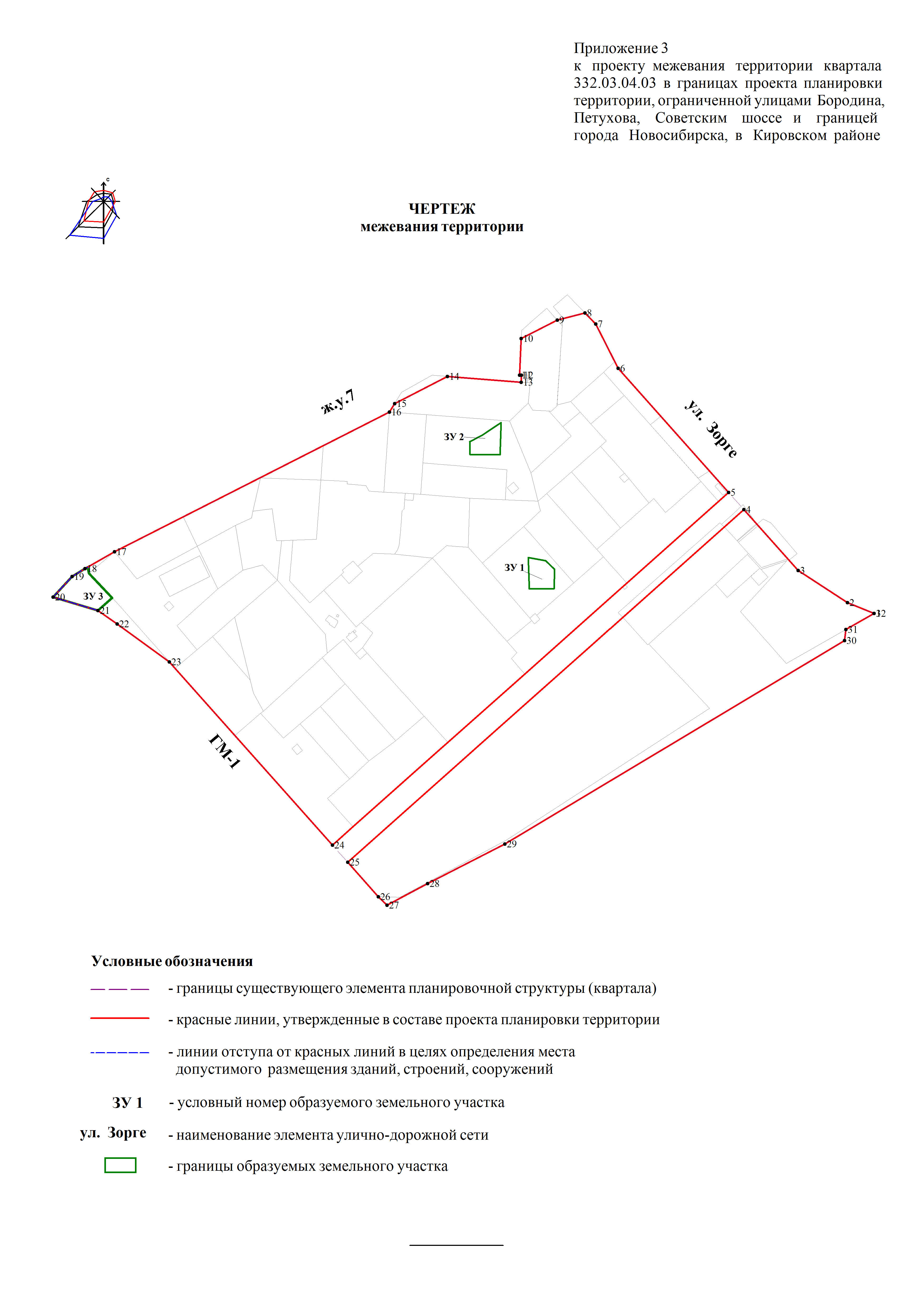 Приложение 7к постановлению мэрии города Новосибирскаот __________ № _______ПРОЕКТмежевания территории квартала 332.03.05.01 в границах проекта планировки территории, ограниченной улицами Бородина, Петухова, Советским шоссе и границей города Новосибирска, в Кировском районе1. Текстовая часть проекта межевания территории:1.1. Сведения об образуемых земельных участках (приложение 1).1.2. Сведения о границах территории, в отношении которой утвержден проект межевания (приложение 2).2. Чертеж межевания территории (приложение 3).____________Приложение 1к проекту межевания территории квартала 332.03.05.01 в границах проекта планировки территории, ограниченной улицами Бородина, Петухова, Советским шоссе и границей города Новосибирска, в Кировском районеСВЕДЕНИЯоб образуемых земельных участках ___________Приложение 2к проекту межевания территории квартала 332.03.05.01 в границах проекта планировки территории, ограниченной улицами Бородина, Петухова, Советским шоссе и границей города Новосибирска, в Кировском районеСВЕДЕНИЯо границах территории, в отношении которой утвержден проект межевания____________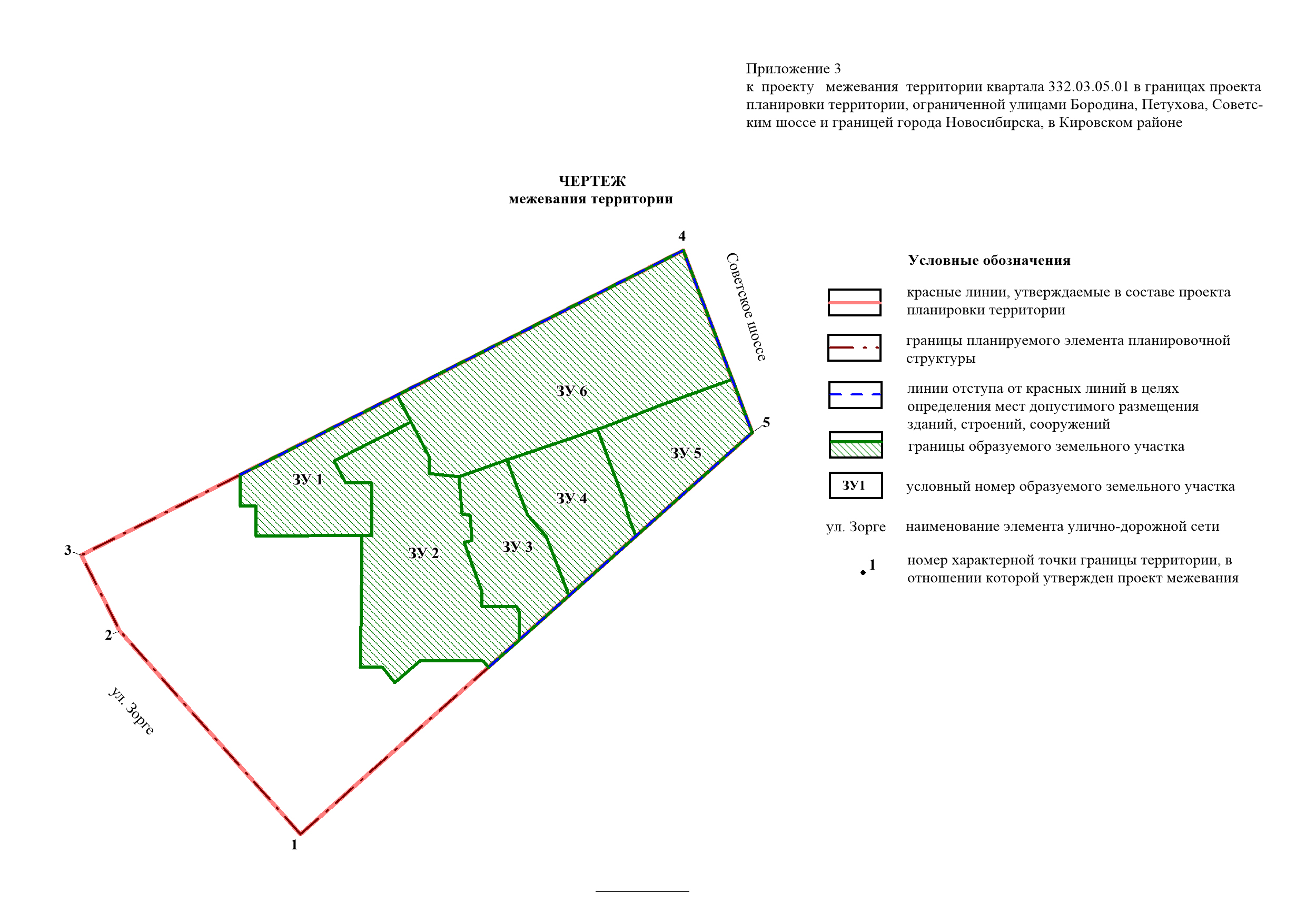 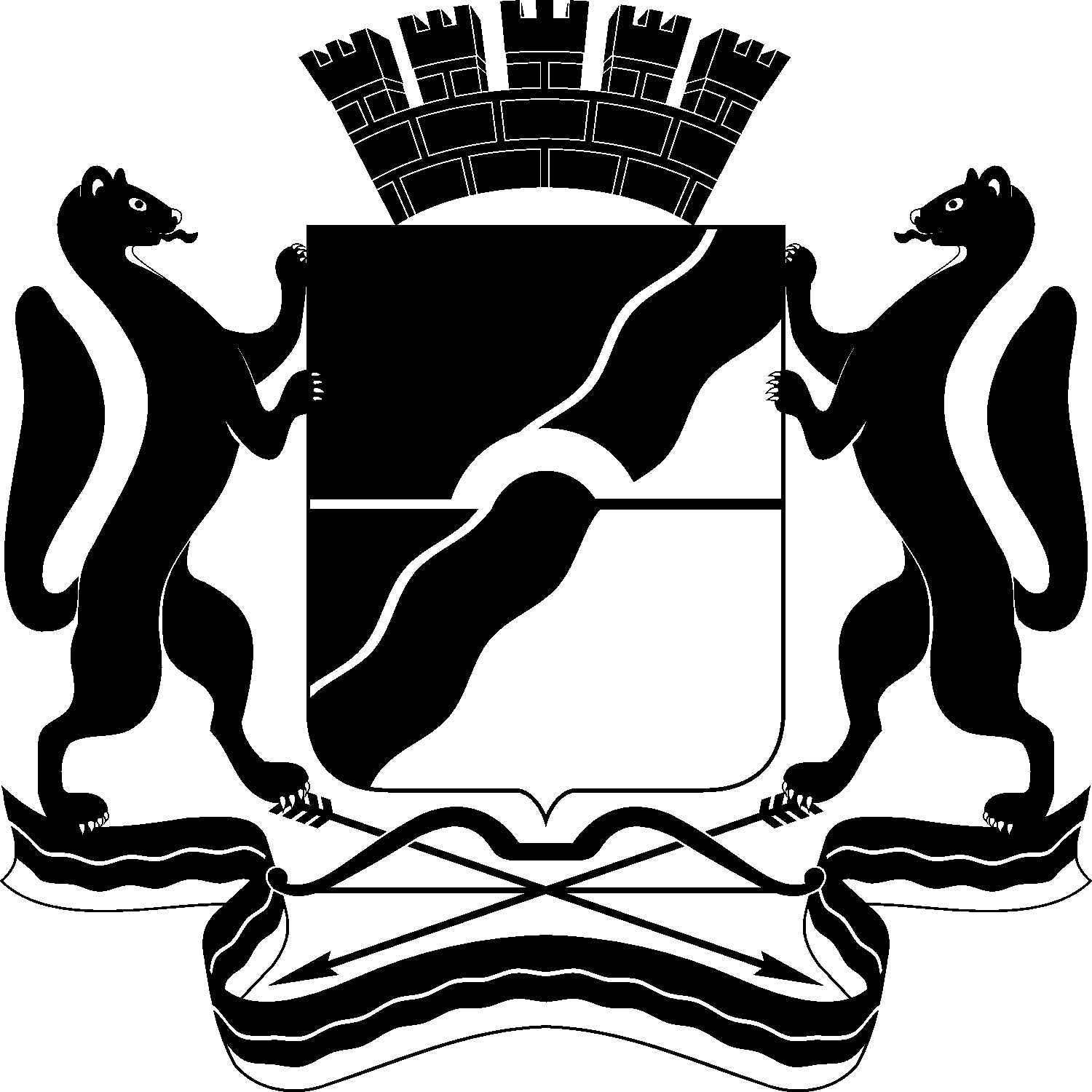 МЭРИЯ ГОРОДА НОВОСИБИРСКАПОСТАНОВЛЕНИЕОт  	  22.05.2019		№      1829    	О проведении публичных слушаний по проекту постановления мэрии города Новосибирска «О проекте планировки и проектах межевания территории, ограниченной улицами Бородина, Петухова, Советским шоссе и границей города Новосибирска, в Кировском районе»Бакулова Екатерина Ивановна–начальник отдела градостроительной подготовки территорий Главного управления архитектуры и градостроительства мэрии города Новосибирска;Выходцев Андрей Владимирович–глава администрации Кировского района города Новосибирска;Галимова Ольга Лингвинстоновна –начальник отдела планировки территории города Главного управления архитектуры и градостроительства мэрии города Новосибирска;Демченко Татьяна Юрьевна–консультант отдела градостроительной подготовки территорий Главного управления архитектуры и градостроительства мэрии города Новосибирска;Игнатьева Антонида Ивановна–заместитель начальника Главного управления архитектуры и градостроительства мэрии города Новосибирска;Кухарева Татьяна Владимировна–главный специалист отдела градостроительной подготовки территорий Главного управления архитектуры и градостроительства мэрии города Новосибирска;Кучинская Ольга Владимировна–главный специалист отдела планировки территории города Главного управления архитектуры и градостроительства мэрии города Новосибирска;Никулина Евгений Евгеньевна–ведущий специалист отдела градостроительной подготовки территорий Главного управления архитектуры и градостроительства мэрии города Новосибирска;Позднякова Елена Викторовна–заместитель начальника Главного управления архитектуры и градостроительства мэрии города Новосибирска;Столбов Виталий Николаевич–начальник Главного управления архитектуры и градостроительства мэрии города Новосибирска;Тимонов Виктор Александрович–заместитель начальника департамента строительства и архитектуры мэрии города Новосибирска – главный архитектор города;Шиверкина Екатерина Алексеевна–главный специалист отдела планировки территории города Главного управления архитектуры и градостроительства мэрии города Новосибирска.Мэр города НовосибирскаА. Е. ЛокотьО проекте планировки и проектах межевания территории, ограниченной улицами Бородина, Петухова, Советским шоссе и границей города Новосибирска, в Кировском районеМэр города НовосибирскаА. Е. Локоть№ п/пНаименование показателейЕдиница измеренияКоличество12341Плотность населения планировочного районачел./га1542Плотность населения территорий жилой застройкичел./га4203Средняя обеспеченность населения общей площадью жильякв. м/человека244Общий объем жилищного фондатыс. кв. м1792,8№ п/пКатегория улиц, дорогРасчетная скорость движения, км/часШирина полосы движения, мКоличество полос движения основной проезжей части в обоих направлениях123451Магистральные улицы общегородского значения непрерывного движения1003,7562Магистральные улицы общегородского значения регулируемого движения 803,563Магистральные улицы районного значения транспортно-пешеходные603,544Магистральные улицы районного значения пешеходно-транспортные40425Улицы в жилой застройке403,02 – 4№п/пНаименование зоныПлощадь Площадь №п/пНаименование зоныгапроцент12341Зоны рекреационного назначения, в том числе:Зоны рекреационного назначения, в том числе:Зоны рекреационного назначения, в том числе:1.1Парки, скверы, бульвары, иные озелененные территории общего пользования43,939,031.2Озелененные территории ограниченного пользования15,043,091.3Зона объектов культуры и спорта10,652,192Жилые зоны, в том числе:Жилые зоны, в том числе:Жилые зоны, в том числе:2.1Зона застройки жилыми домами смешанной этажности 93,6519,262.2Зона застройки малоэтажными многоквартирными жилыми домами (до 4 этажей, включая мансардный)0,220,052.3Зона застройки среднеэтажными жилыми домами (от 5 – 8 этажей, включая мансардный)31,196,412.4Зона застройки многоэтажными жилыми домами (9 – 13 этажей)6,511,342.5Зона застройки многоэтажными жилыми домами повышенной этажности (14 и более этажей)7,641,573Общественно-деловые зоны, в том числе:Общественно-деловые зоны, в том числе:Общественно-деловые зоны, в том числе:3.1Зона застройки объектами делового, общественного и коммерческого назначения, в том числе многоэтажных жилых домов46,929,653.2Зона объектов среднего профессионального и высшего профессионального образования, научно-исследовательских учреждений9,892,033.3Зона объектов здравоохранения 5,201,073.4Зона специализированной малоэтажной общественной застройки18,623,833.5Зона объектов  дошкольного, начального общего, основного общего и среднего (полного) общего образования 43,318,914Производственные зоны, в том числе:Производственные зоны, в том числе:Производственные зоны, в том числе:4.1Зона коммунальных и складских объектов18,663,845Зоны инженерной и транспортной инфраструктур, в том числе:Зоны инженерной и транспортной инфраструктур, в том числе:Зоны инженерной и транспортной инфраструктур, в том числе:5.1Зона улично-дорожной сети  100,6720,705.2Зона объектов инженерной инфраструктуры 10,402,145.3Зона транспортно-пересадочных узлов 1,660,346Зона стоянок автомобильного транспорта, в том числе:Зона стоянок автомобильного транспорта, в том числе:Зона стоянок автомобильного транспорта, в том числе:6.1Зона стоянок для легковых автомобилей 19,584,037Зоны сельскохозяйственного использования, в том числе:Зоны сельскохозяйственного использования, в том числе:Зоны сельскохозяйственного использования, в том числе:7.1Зона ведения садоводства и огородничества008Зона объектов религиозного назначения2,560,539Общая площадь в границах проекта планировки486,30100,00№п/пНаименование показателейЕдиница измеренияСостояние на 2017 годИтогодо 2030года123451Площадь планируемой территории, в том числе:га486,30486,301.1Зоны рекреационного назначения, в том числе:1.1.1Парки, скверы, бульвары, иные озелененные территории общего пользованияга40,2643,931.1.2Озелененные территории ограниченного пользованияга–15,041.1.3Зона объектов культуры и спортага6,4210,651.2Жилые зоны, в том числе:1.2.1Зона застройки жилыми домами смешанной этажности га93,3793,651.2.2Зона застройки малоэтажными многоквартирными жилыми домами (до 4 этажей, включая мансардный)га–0,221.2.3Зона застройки среднеэтажными жилыми домами (от 5 - 8 этажей, включая мансардный)га31,1531,191.2.4Зона застройки многоэтажными жилыми домами (9 - 13 этажей)га6,516,511.2.5Зона застройки многоэтажными жилыми домами повышенной этажности (14 и более этажей)га9,407,641.3Общественно-деловые зоны, в том числе:1.3.1Зона застройки объектами делового, общественного и коммерческого назначения, в том числе многоэтажных жилых домовга39,1046,921.3.2Зона объектов среднего профессионального и высшего профессионального образования,  научно-исследовательских учрежденийга9,899,891.3.3Зона объектов здравоохранения га3,355,201.3.4Зона специализированной малоэтажной общественной застройкига17,5818,621.3.5Зона объектов  дошкольного, начального общего, основного общего и среднего (полного) общего образованияга36,0743,311.4Производственные зоны, в том числе:1.4.1Зона коммунальных и складских объектовга24,8618,661.5Зоны инженерной и транспортной инфраструктур, в том числе:1.5.1Зона улично-дорожной сети  га98,87100,671.5.2Зона объектов инженерной инфраструктуры га10,3710,401.5.3Зона транспортно-пересадочных узлов га0,981,661.6Зона стоянок автомобильного транспорта, в том числе:1.6.1Зона стоянок для легковых автомобилей га4,3019,581.7Зоны сельскохозяйственного использования, в том числе:1.7.1Зона ведения садоводства и огородничествага0,61–1.8Зона объектов религиозного назначенияга–2,561.9Прочие территориига53,21–1.10Обеспеченность озелененными территориями общего пользованиякв. м/человека7,57,92Население2.1Численность населения, в том числе:тыс. человек69,8977,002.1.1Население малоэтажной застройкитыс. человек–0,062.1.2Население средне- и многоэтажной застройкитыс. человек69,8976,942.2Плотность населения планируемой территориичеловек/ га143,72158,342.3Плотность населения части планируемой территорий, занятой многоквартирной застройкойчел./ га–4202.4Плотность населения части планируемой территорий, занятой малоэтажной застройкойчел./ га–2503Общий объем жилищного фонда, в том числе:тыс. кв. м1677,361792,803.1Средне- и многоэтажной застройкитыс. кв. м1677,361792,363.2Малоэтажной застройкитыс. кв. м–1,444Объекты социально-культурного и коммунально-бытового назначения4.1Дошкольные образовательные учреждения (детские сады)мест505156374.2Общеобразовательные учреждения (общеобразовательные школы)мест8756113264.3Объекты культуры и искусствакв. м общей площади–37354.4Поликлиникипосещений в смену100017504.5Объекты торговли всех видов тыс. кв. м торговой площади421567324.6Опорные пункты охраны порядкаобъект454.7Физкультурно-спортивные залы, помещениякв. м пола320059764.8Бассейныкв. м зеркала воды–6205Протяженность УДСкм5,7226,586Протяженность магистральных улицкм3,7514,007Плотность УДСкм/кв. км1,25,58Плотность магистральной сетикм/кв. км0,82,99Протяженность линий общественного транспорта, в том числе:км18,9942,079.1Автобуса, экспресс-автобусакм10,5923,439.2Троллейбусакм5,537,609.3Трамваякм2,877,7610Парковочных месттыс. машино-мест6,3138,7011Водопотреблениетыс. куб. м/ сутки28,6830,3012Водоотведениетыс. куб. м/сутки25,1826,5613Потребление электроэнергииМВт47,1664,3514Годовое потребление природного газамлн. куб. м/ год40,3097.4514.1Часовой расход природного газатыс. куб. м/ час10,1920,4215Потребление тепла на отопление, вентиляцию, горячее водоснабжениеГкал/час104,18207,20Условный номер земельного участка на чертеже межевания территорииУчетный номер
кадастрового кварталаВид разрешенного использования образуемого земельного участка в соответствии с проектом планировки территорииПлощадьземельного участка, гаАдресземельного участкаВозможный способ образования земельного участка123456ЗУ 154:35:051165Многоэтажная жилая застройка (высотная застройка) – многоквартирные многоэтажные дома; объекты обслуживания жилой застройки во встроенных, пристроенных и встроенно-пристроенных помещениях многоквартирного многоэтажного дома в отдельных помещениях многоквартирного многоэтажного дома; коммунальное обслуживание – стоянки1,0015Российская Федерация, Новосибирская область, городской округ город Новосибирск, город Новосибирск, ул. Виктора Уса, з/у 6Раздел земельного участка с кадастровым номером 54:35:051165:31ЗУ 254:35:051165Многоэтажная жилая застройка (высотная застройка) – многоквартирные многоэтажные дома; объекты обслуживания жилой застройки во встроенных, пристроенных и встроенно-пристроенных помещениях многоквартирного многоэтажного дома в отдельных помещениях многоквартирного многоэтажного дома; коммунальное обслуживание – стоянки1,0012Российская Федерация, Новосибирская область, городской округ город Новосибирск, город Новосибирск, ул. Виктора Уса, з/у 8Раздел земельного участка с кадастровым номером 54:35:051165:31№ точкиКоординатыКоординаты№ точкиXY1231478170,544195119,332478170,274195119,493478190,144195121,844478189,994195121,645478289,484195133,456478270,234195295,527478209,514195288,048478192,974195429,829478253,724195438,310478250,24195461,9811478241,174195540,6112478115,854195525,6313478010,934195511,7514477924,784195502,0715477855,464195494,2816477840,524195492,5317477760,284195482,2118477507,954195453,6119477525,824195406,0120477497,274195392,1321477550,094195280,4322477569,494195289,0323477592,084195227,9624477675,984195060,6525478170,544195119,33Условныйномер земельного участка на чертеже межевания территорииУчетный номер
кадастрового кварталаВид разрешенного использования образуемого земельного участка в соответствии с проектом планировки территорииПлощадь земельного участка, гаАдресземельногоучасткаВозможный способобразованияземельногоучастка123456ЗУ 154:35:051165Многоэтажная жилая застройка (высотная застройка) – многоквартирные многоэтажные дома; объекты обслуживания жилой застройки во встроенных, пристроенных и встроенно-пристроенных помещениях многоквартирного многоэтажного дома в отдельных помещениях многоквартирного многоэтажного дома; коммунальное обслуживание – стоянки0,3500Российская Федерация, Новосибирская область, городской округ город Новосибирск, город Новосибирск, ул. Сибиря-ков-Гвардецев, з/у 62/6Перераспределение земельного участка с кадастровым номером 54:35:051151:129 с землями, государственная собственность на которые не разграничена№ точкиКоординатыКоординаты№ точкиXY1231478132,754196454,242477459,824196374,383477486,684196119,254477502,884196097,765477534,874196100,996477555,714195925,327477861,424195959,618477854,694196010,669477890,334196015,2510477896,444195963,4211477920,374195966,2912478186,884195998,0513478132,754196454,24Условныйномер земельного участка на чертеже межевания территорииУчетный номер
кадастрового кварталаВид разрешенного использования образуемого земельного участка в соответствии с проектом планировки территорииПлощадь земельного участка, гаАдрес земельного участкаВозможный способ образования земельного участка123456ЗУ 154:35:051970Дошкольное, начальное и среднее общее образование - школы3,2468Российская Федерация, Новосибирская область, городской округ город Новосибирск, город Новосибирск, ул. Зорге, з/у 149Объединение земельных участков с кадастровыми номерами 54:35:051970:125 и 54:35:051970:5030№ точкиКоординатыКоординаты№ точкиXY1231477984,954197699,872477923,354198219,043477921,584198233,924477889,124198507,505477844,094198550,566477820,874198746,217477789,004198771,208477580,854198746,509477501,064198775,6710477318,754198406,7611477334,964198259,7412477429,824198169,3213477456,764198127,6314477465,324198114,9915477496,714198052,2216477513,874197986,6317477556,634197626,1518477558,644197609,2619477595,264197300,6720477598,064197301,5721477606,814197286,7622477651,794197251,2323477676,864197244,2924477719,554197248,6425477722,004197227,8526478036,534197265,1727477986,724197684,9728477984,954197699,87Условныйномерземельного участка на чертеже межевания территорииУчетный номер
кадастрового кварталаВид разрешенного использования образуемого земельного участка в соответствии с проектом планировки территорииПлощадь земельного участка, гаАдрес земельного участкаВозможный способ образования земельного участка123456ЗУ 154:35:051925Развлечения - объекты для размещения аттракционов; общественное питание - кафе не более 50 посадочных мест; спорт - объекты для устройства площадок для занятия спортом и физкультурой, в том числе водным;коммунальное обслуживание - котельные; водопроводы; линии электропередачи; трансформаторные подстанции; распределительные пункты; газопроводы; линии связи; канализация; стоянки; сооружения связи; общественные уборные.0,1958Российская Федерация, Новосибирская область, городской округ город Новосибирск, город Новосибирск, ул. Зорге, з/у 47бОбразование земельного участка из земель, государственная собственность на которые не разграниченаЗУ 254:35:051925Развлечения - объекты для размещения аттракционов; общественное питание - кафе не более 50 посадочных мест; спорт - объекты для устройства площадок для занятия спортом и физкультурой, в том числе водным;коммунальное обслуживание - котельные; водопроводы; линии электропередачи; трансформаторные подстанции; распределительные пункты; газопроводы; линии связи; канализация; стоянки; сооружения связи; общественные уборные1,8728Российская Федерация, Новосибирская область, городской округ город Новосибирск, город Новосибирск, ул. Зорге, з/у 47вПерераспределение земельных участков с кадастровыми номерами 54:35:051925:4, 54:35:051925:4854ЗУ 354:35:051925Земельные участки (территории) общего пользования - пешеходные тротуары; скверы; площади; бульвары; малые архитектурные формы благоустройства2,3810Российская Федерация, Новосибирская область, городской округ город Новосибирск, город Новосибирск, ул. Зорге, з/у 191аПерераспределение земельных участков с кадастровыми номерами 54:35:051925:4, 54:35:051925:4854№ точкиКоординатыКоординаты№ точкиXY1231477342,764197198,352477452,824197211,413477525,274197220,014477559,034197224,025477554,534197261,946477543,634197353,837477543,194197357,518477539,794197386,229477529,544197472,6410477529,204197475,4711477505,384197676,1812477476,644197672,7613477393,324197662,8614477303,904197652,2515476895,334197603,7816476958,744197191,0617476964,514197153,4718477082,584197167,4819477130,114197173,1320477219,374197183,7221477227,664197184,7022477332,074197197,0923477342,754197198,35Условныйномер земельного участка на чертеже межевания территорииУчетныйномер
кадастрового кварталаВид разрешенного использования образуемогоземельного участка в соответствии с проектом планировки территорииПлощадьземельного участка, гаАдресземельного участкаВозможный способобразования земельного участка123456ЗУ 154:35:051935Спорт – объекты для устройства площадок для занятия спортом и физкультурой, в том числе водным0,1054Российская Федерация, Новосибирская область, городской округ город Новосибирск, город Новосибирск, ул. Зорге, з/у 253аОбразование земельных участков из земель, государственная собственность на которые не разграниченаЗУ 254:35:051935Спорт – объекты для устройства площадок для занятия спортом и физкультурой, в том числе водным0,1004Российская Федерация, Новосибирская область, городской округ город Новосибирск, город Новосибирск, ул. Зорге, з/у 243аОбразование земельных участков из земель, государственная собственность на которые не разграниченаЗУ 354:35:051935Магазины – объекты для продажи товаров, торговая площадь которых составляет до 5000 кв. метров0,1933Российская Федерация, Новосибирская область, городской округ город Новосибирск, город Новосибирск, ул. Зорге, з/у 219аОбразование земельных участков из земель, государственная собственность на которые не разграничена№ точкиКоординатыКоординаты№ точкиXY1231476852,014198653,822476865,674198621,413476905,594198561,594476980,534198496,295477001,644198477,896477154,84198344,427477209,034198317,628477222,744198304,559477214,414198270,6010477192,334198226,4711477147,694198223,9312477147,694198226,3413477138,804198225,7714477147,014198135,8615477114,534198070,9316477104,324198064,4417476937,204197727,1418476916,834197690,7919476907,444197675.0020476882,544197651,3621476865,404197705,9922476848,804197729,3023476801,954197792,6024476576,044197989,4825476554,934198007,8826476512,304198044,7327476502.004198055,2428476527,714198105,2229476575,014198200,0530476819,284198617,4831476832,714198619,1632476852,014198653,82Условныйномерземельного участка на чертеже межевания территорииУчетныйномер
кадастрового кварталаВид разрешенного использованияобразуемого земельного участкав соответствии с проектомпланировки территорииПлощадьземельного участка,гаАдрес земельногоучасткаВозможный способобразования земельногоучастка123456ЗУ 154:35:051950Многоэтажная жилая застройка (высотная застройка) - многоквартирные многоэтажные дома, подземные гаражи, автостоянки, объекты обслуживания жилой застройки во встроенных, пристроенных и встроенно-пристроенных помещениях многоквартирного многоэтажного дома в отдельных помещениях многоквартирного многоэтажного дома;коммунальное обслуживание -  трансформаторные подстанции0,6283Российская Федерация, Новосибирская область, городской округ город Новосибирск, город Новосибирск, ул. Зорге, з/у 279Раздел земельного участка с кадастровым номером 54:35:051950:371ЗУ 254:35:051950Многоэтажная жилая застройка (высотная застройка) - многоквартирные многоэтажные дома, подземные гаражи, автостоянки, объекты обслуживания жилой застройки во встроенных, пристроенных и встроенно-пристроенных помещениях многоквартирного многоэтажного дома в отдельных помещениях многоквартирного многоэтажного дома;коммунальное обслуживание -  трансформаторные подстанции1,3666Российская Федерация, Новосибирская область, городской округ город Новосибирск, город Новосибирск, ул. Зорге, з/у 281Раздел земельного участка с кадастровым номером 54:35:051950:371ЗУ 354:35:051950Многоэтажная жилая застройка (высотная застройка) - многоквартирные многоэтажные дома, подземные гаражи, автостоянки, объекты обслуживания жилой застройки во встроенных, пристроенных и встроенно-пристроенных помещениях многоквартирного многоэтажного дома в отдельных помещениях многоквартирного многоэтажного дома;коммунальное обслуживание -  трансформаторные подстанции0,5594Российская Федерация, Новосибирская область, городской округ город Новосибирск, город Новосибирск, ул. Зорге, з/у 285Раздел земельного участка с кадастровым номером 54:35:051950:371ЗУ454:35:051950Многоэтажная жилая застройка (высотная застройка) - многоквартирные многоэтажные дома, подземные гаражи, автостоянки, объекты обслуживания жилой застройки во встроенных, пристроенных и встроенно-пристроенных помещениях многоквартирного многоэтажного дома в отдельных помещениях многоквартирного многоэтажного дома;коммунальное обслуживание -  трансформаторные подстанции0,6225Российская Федерация, Новосибирская область, городской округ город Новосибирск, город Новосибирск, ул. Зорге, з/у 287Раздел земельного участка с кадастровым номером 54:35:051950:371ЗУ554:35:051950Многоэтажная жилая застройка (высотная застройка) - многоквартирные многоэтажные дома, подземные гаражи, автостоянки, объекты обслуживания жилой застройки во встроенных, пристроенных и встроенно-пристроенных помещениях многоквартирного многоэтажного дома в отдельных помещениях многоквартирного многоэтажного дома;коммунальное обслуживание -  трансформаторные подстанции0,6465Российская Федерация, Новосибирская область, городской округ город Новосибирск, город Новосибирск, ул. Зорге, з/у 289 Раздел земельного участка с кадастровым номером 54:35:051950:371ЗУ654:35:051950Многоэтажная жилая застройка (высотная застройка) - многоквартирные многоэтажные дома, подземные гаражи, автостоянки, объекты обслуживания жилой застройки во встроенных, пристроенных и встроенно-пристроенных помещениях многоквартирного многоэтажного дома в отдельных помещениях многоквартирного многоэтажного дома;коммунальное обслуживание -  трансформаторные подстанции1,9563Российская Федерация, Новосибирская область, городской округ город Новосибирск, город Новосибирск, ул. Зорге, з/у 291Раздел земельного участка с кадастровым номером 54:35:051950:371№ точкиКоординатыКоординаты№ точкиXY1231477031.214198511.822477179.974198382.183477235.124198354.934477451.934198793.615477319.084198842.17